	Женева, 21 января 2015 годаУважаемая госпожа,
уважаемый господин,1	По просьбе председателя 5-й Исследовательской комиссии "Окружающая среда и изменение климата" имею честь сообщить вам, что указанная Исследовательская комиссия на своем собрании, которое состоялось в Кочи, Индия, с 8 по 19 декабря 2014 года, решила аннулировать Вопрос 1/5 "Медные кабели, сети и аппаратное оборудование для волоконно-оптического соединения, предназначенные для широкополосного доступа" в соответствии с положениями п. 7.4.1 раздела 7 Резолюции 1 (Дубай, 2012 г.) ВАСЭ, достигнув консенсуса среди присутствовавших на собрании.2	Причины аннулирования этого Вопроса кратко объясняются в Приложении 1.3	Учитывая положения раздела 7 Резолюции 1, заранее благодарю вас за информацию о том, одобряет или не одобряет ваша администрация аннулирование этого Вопроса, направленную в мой адрес до 2400 UTC 21 марта 2015 года.4	Просьба к Государствам-Членам, которые укажут, что они не одобряют аннулирование этого Вопроса, сообщить о причинах такого неодобрения и указать, какие возможные изменения могли бы способствовать его дальнейшему изучению.5	После указанного выше предельного срока (21 марта 2015 г.) Директор БСЭ в циркуляре уведомит о результатах проведенной консультации.С уважением,Чхе Суб Ли
Директор Бюро
стандартизации электросвязиПриложение: 1Приложение 1
(к Циркуляру 137 БСЭ)Причины аннулирования Вопроса 1/55-я Исследовательская комиссия МСЭ-Т решила предложить аннулировать Вопрос 1/5 в связи с тем, что работа по нему не проводится и получено ограниченное количество вкладов. Поэтому Вопрос 1/5 предлагается аннулировать. ______________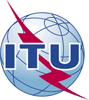 Международный союз электросвязиБюро стандартизации электросвязиМеждународный союз электросвязиБюро стандартизации электросвязи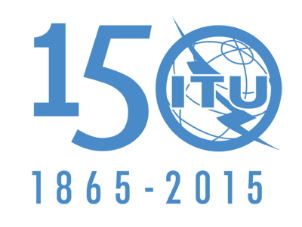 Осн.:Циркуляр 137 БСЭ
COM 5/CB–	Администрациям Государств – Членов СоюзаТел.:
Факс:
Эл. почта:+41 22 730 6301
+41 22 730 5853
tsbsg5@itu.intКопии:–	Членам Сектора МСЭ-Т–	Ассоциированным членам МСЭ-Т–	Академическим организациям − Членам МСЭ-Т–	Председателю и заместителям председателя 5-й Исследовательской комиссии–	Директору Бюро развития электросвязи–	Директору Бюро радиосвязиПредмет:Предлагаемое аннулирование Вопроса 1/5Предлагаемое аннулирование Вопроса 1/5Предлагаемое аннулирование Вопроса 1/5